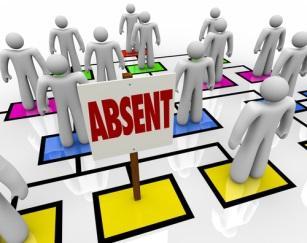 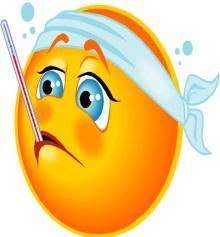 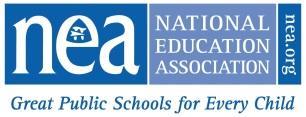 CERTIFIEDSALINA USD 305 ILLNESS & DISABILITY FORM 2020-2021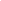 Step One:  Before submitting your Illness & Disability Pool request form, verify through the employee portal to make sure you have exhausted all of your personal sick leave.   This is your responsibility and an oversight may cause a rejection of this application and future applications.  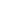 Step Two:  Fill out the following information:  Name ________________________________ Employee #  ____________________ Date: ___________Building Assignment: ___________________________________________________________________Years Teaching in USD 305 _____________ I have exhausted all of my accumulated leave:    YES      NOThis is an application for usage of the Illness and Disability Pool for the following reason (s):  ________________________________________________________________________________________________________________________________________________________________________________________________________________________________________________________If this application is for the care of a family member:  Name:_____________________________________________ Relationship_______________________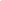 Step Three:  Please have your medical doctor complete the following:  The certified staff above has a serious or catastrophic illness or injury or  a family member  (identified above) has an illness/disability that requires the family member be hospitalized and/or under the care of a physician. Medical Statement:  ______________________________________________________________________________________________________________________________________________________________________________________________________________________________________________________________________________________________________Signature of Medical Doctor____________________________Date _____________________Step 4:  Days requested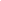 This application is for _______ days.                        Dates Gone : __________ to __________Please check the Negotiated Handbook (www.usd305.com → Human Resources )  for details concerning the number of days for which you may apply.  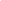 Step 5:  Please return this form to:  The President of NEA-Salina: Kari Keck – Oakdale ElementaryFOR NEA USE ONLYThis certified staff has exhausted all sick leave_________ (Check with HR 309-4726) This request has been ______ Approved    ______ Not ApprovedReason for non-approval:  ____________________________________________________________________________________________________________________________________________________________________________________________________________________________________________________________Signature NEA-Salina Official_________________________________________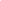 Step 6:  Submit to Human Resources